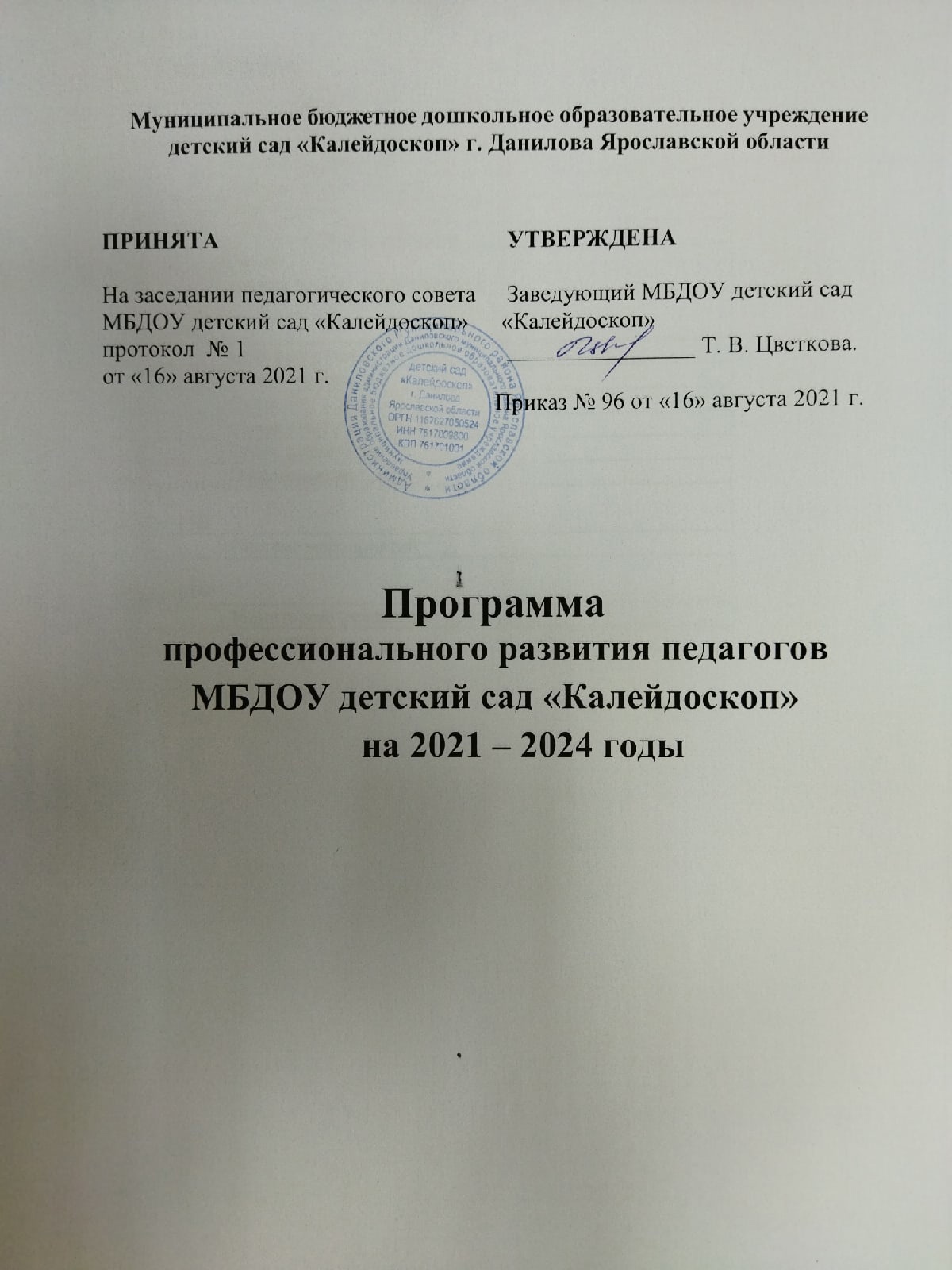 Программапрофессионального развития педагогов МБДОУ детский сад «Калейдоскоп» на 2021 – 2024 годыСодержаниеРаздел 11.1. Паспорт программы профессионального развития педагогов МБДОУ детского сада «Калейдоскоп»1.2.Пояснительная запискаПрограмма професиионального развития педагогов МБДОУ детского сада «Калейдоскоп» (далее - Программа) является документом, который направлен на создание условий для личностного развития педагогов, повышения квалификационного уровня, уровня профессиональной компетенции и творческой инициативы.Программа разработана  в  соответствии  со  следующими нормативными правовыми документами:Федеральный закон «Об образовании в Российской Федерации» от 29.12.2012 № 273-Ф3.Приказ Министерства образования и науки Российской Федерации от 17.10.2013 №1155 "Об утверждении федерального государственного образовательного стандарта дошкольного образования" (Зарегистрировано в Минюсте России 14.11.2013 N 30384).Приказ Министерства образования и науки Российской Федерации от 13.08.2013г. №1014 "Об утверждении Порядка организации и осуществления образовательной деятельности по основным общеобразовательным программам - образовательным программам дошкольного образования".Приказ Министерства труда и социальной защиты Российской Федерации № 544н от 18.10.2013 г.) Профессиональный стандарт «Педагог (педагогическая деятельность в сфере дошкольного, начального общего, основного общего, среднего общего образования) (воспитатель, учитель)».1.2.1. АктуальностьВ условиях модернизации и развития системы образования произошли значительные изменения, как в организации, так и содержании педагогической деятельности коллектива ДОУ. Появилась реальная возможность для стандартизации образования как деятельности и повышения качества образования.В период перехода к продуктивному личностно-ориентированному образованию, одной из главных задач является профессиональное развитие педагогического коллектива. Дошкольному учреждению необходим педагог: владеющий новыми технологиями организации педагогического процесса, умеющий осуществлять психолого-педагогическую поддержку,способный реализовать принципы построения образовательного процесса,ориентированный на личность ребенка мотивированный на профессиональное совершенствование.Между тем следует признать, что большая часть инновационных направлений дошкольного образования реализуется не всегда продуктивно и качественно, уровень квалификации  педагогов не позволяет качественно реализовать ООП ДО. Это выражается в том, что по результатам  контрольно -  оценочной деятельности, выявлено, что педагоги при выборе методов и приемов  не учитывают индивидуальные  возможности детей, особенности группы.Возникает противоречие между образовательными ожиданиями общества, перспективой развития образовательной системы и реальным воплощением этих ожиданий в педагогической среде. Разрешению данного противоречия может способствовать использование современных методов работы со взрослыми и внедрение нестандартных форм по развитию у педагогов новых профессиональных качеств, а также оптимизация существующей модели повышения профессионального мастерства педагогов за счет ресурсов дошкольной организации. Поэтому основной управленческой задачей стало: разработка требований к уровню квалификации педагогов, которые будут способствовать качественной реализации образовательной программы.Возникла необходимость в разработке механизма оценки уровня квалификации педагогов, требований к уровню квалификации педагогов, модели аттестации педагогов на соответствие занимаемой должности  для:оценки уровня профессиональной квалификации педагогов;повышения качества методической помощи педагогам на основе выявленных образовательных потребностей;стимулирование целенаправленного, непрерывного повышения уровня квалификации педагогов, их профессионального роста;предоставление возможности распространения накопленного опыта на основе выявленных ресурсов педагогов;обеспечение разработки индивидуальных программ профессионального развития педагогов;разработки программы профессионального развития педагогов МБДОУ детского сада «Калейдоскоп» формирования заказа на повышение квалификации.1.2.2. Анализ кадровых ресурсов ДОУДошкольное учреждение 100% укомплектовано педагогическими кадрами. Образовательный процесс в ДОУ осуществляют 23 воспитателя, 1 учитель-логопед, 1 педагог-психолог,2 музыкальных руководителя, 1 инструктор по физкультуре, 1 старший воспитатель. Педагогический коллектив последние годы обновляется, в том числе за счет ротации кадров.В ДОУ преобладают педагоги среднего возраста, которые имеют большой стаж педагогической работы, Общий состав коллектива ДОУ: 63 человека.Педагогический  коллектив состоит из  29  педагогов Анализ данных показывает: Распределение педагогического персонала По стажу педагогической работы По уровню образованияПо уровню квалификации Педагоги детского сада постоянно повышают свою квалификацию через:учебу в высших учебных заведениях;прохождение курсов повышения квалификации;самообразование;участие в работе РМО;конкурсное движение.Проводимый    анализ   кадрового    потенциала   учреждения выявляет как позитивные, так и негативные тенденции:преобладание в коллективе устаревших подходов к образовательному процессу;«стойкое сопротивление» некоторых педагогов к введению образовательных инноваций;недостаточная активность большинства педагогов в профессиональном развитии.Программа направлена на профессиональное становление и развитие педагогов на основе оценки уровня квалификации. Инновационная направленность Программы состоит в использовании педагогами в процессе профессионального развития современных технологий, стремление к инновационной деятельности и внедрению новообразований в педагогический процесс в условиях реализации ФГОС ДО (технологии проектирования, информационные технологии, педагогические, социальные, творческие отчеты, презентации и пр.) 1.3. РискиПассивность   педагогов,   не   желание   перестраивать   свою деятельность.Недостаточная эффективность положения о стимулировании.«Стойкое сопротивление» некоторых педагогов к введению образовательных инноваций.Оценка уровня квалификации педагогов МБДОУ детского сада «Калейдоскоп»В МБДОУ детского сада «Калейдоскоп» функционирует 10  групп общеразвивающей  направленности, которые посещают 173 воспитанников. На фоне обновления содержания дошкольного образования, принципов построения образовательного процесса, углубляется противоречие между требуемым и реальным уровнем профессиональной компетентности воспитателей. На практике это выражается в преобладании в работе воспитателя учебной модели построения образовательного процесса, в затруднениях связанных с  подбором форм и методов воспитания, обучения, развития дошкольников с разными образовательными потребностями в соответствии с принятыми целями образовательной программы.Важным шагом на пути к устранению данной проблемы стало определение требований к  квалификации воспитателя.Была поставлена Управленческая задача:  разработка требований к уровню квалификации воспитателей в соответствии с профстандартом, которые будут способствовать качественной реализации образовательной программы дошкольного образования МБДОУ детского сада «Калейдоскоп».Это позволило с одной стороны выявить фактическое владение педагогическим коллективом в целом и каждым педагогом в отдельности трудовыми действиями и умениями, образовательные дефициты педагогов для последующего составления индивидуальных программ профессионального  развития, а с другой стороны устанавливать дифференцированные стимулирующие выплаты педагогам.На основании приказа руководителя была созданы рабочая группа,  для разработки Регламента на соответствие занимаемой должности и содержания оценки (критериев, показателей оценивания, инструмента, процедур). Эта группа была ориентирована и на разработку механизма оценки квалификации педагога, разработку требований к уровню квалификации педагогов, которые будут способствовать качественной реализации образовательной программы. Разработанный Регламент,  критерии, показатели оценивания,  процедуры рассматривались и согласовывались на Педагогическом совете, были утверждены руководителем. При разработки критериев за основу были взяты те трудовые действия из профессионального стандарта воспитателя, которые необходимы для выполнения должностных инструкций педагога, то есть для качественной реализации образовательной программы МБДОУ детского сада «Калейдоскоп».Планирование  образовательной работы в группе дошкольного возраста в соответствии с ФГОС и ООП; Реализация  образовательной работы в группе детей  дошкольного возраста в соответствии с ФГОС и ООП;Реализация педагогических рекомендаций специалистов (психолога, логопеда) в работе с детьми, испытывающими трудности в освоении программы, а также с детьми с особыми образовательными потребностями;Выстраивание  партнерского  взаимодействия с родителями (законными представителями) детей   для решения образовательных задач;Организация разных видов деятельности (предметная,  познавательно-исследовательская, продуктивная, конструирование и т.д.).Для определения уровня владения трудовым действием рабочей группой применена дескриптивная шкала оценивания:а. репродуктивный уровень (делает по образцу);б. продуктивный уровень (способен делать в определенных ситуациях);в. творческий уровень (импровизирует).Оценка квалификации педагогов проводилась в ДОУ с определенной периодичностью в рамках следующих процедур:в рамках контрольно-оценочной деятельности: тематический контроль (1 раза в год), фронтальный контроль (1раз в год); просмотр ООД (1раза в год);анализ показателей качества взаимодействия в системе «взрослый – дети» (показатели оценки качества взаимодействия в системе «взрослый – дети» оценивается по 14 направлениям, конкретизирующим пять образовательных областей Программы в соответствии с ФГОС ДО,  по Н.В. Тарасовой).Результаты оценки уровня квалификации педагога фиксировались в листе оценки. (Приложение №1).Разработанный рабочей группой формат листа оценки уровня квалификации педагога позволяет определить уровень квалификации педагога, а также помогает выстроить индивидуальную  траекторию профессионального роста (от репродуктивного к творческому уровню). Кроме того этот документ применяется для: аттестации педагогов на соответствие занимаемой должности,  проведения внутренней оценки качества образования (ВСОКО), что обеспечивает единство  в оценке уровня профессиональных компетенций педагогов. Результаты оценки уровня квалификации педагогов	В результате проведения оценки уровня квалификации  педагогов (по 5-ти трудовым действиям) за 2021 выявлено:   24%  педагогов имеют 1уровень (репродуктивный);  38%  - 2 уровень (продуктивный);  38%  - 3 уровень (творческий). Проблемы, возникающие при проведении оценки:-  Не все педагоги, готовы к изменениям, «проявляют» протест или занимают пассивную позицию; - Неумение педагогов объективно определить уровень профессиональных компетенций. С данными проблемами справились, благодаря включению педагогов в творческие группы по разработке содержания оценки уровня квалификации, экспертные группы, проведение собеседования с педагогами по результатам самооценки.По каждому трудовому действию и уровням были приняты управленческие решения (фрагмент: трудовое действие - «Организация разных видов деятельности (предметная,  познавательно-исследовательская, продуктивная, конструирование и т.д.»):Таким образом, для повышения уровня квалификации педагогов мы используем как внутренние, так и внешние ресурсы. Например, чтобы педагог демонстрировал большой процент творческого уровня при выстраивании  партнерского  взаимодействия с родителями (законными представителями) детей   для решения образовательных задач, достаточно использовать внутренние ресурсы нашей организации,   а для качественного планирования и реализации образовательной работы в группе детей  дошкольного возраста в соответствии с ФГОС и ООП внутренних ресурсов не достаточно. В этом случае эффективнее формировать корпоративный заказ.По результатам анализа оценки уровня квалификации педагогов выявлено, что педагоги испытывают трудности и в конструировании занятия, в проектировании РППС, в организации разных видов деятельности (исследовательской, проектной) в работе с родителями.     Данные  дефициты влияет на качество реализации ООП ДО.Для ликвидации профессиональных дефицитов  педагогов была  разработана  программа профессионального развития педагогов на основе оценки уровня квалификации.Лист оценки квалификации педагога                                                                                                                                         Приложение  № 1Ф.И.О воспитателя_______________________________________________________________________________________________________________Группа ______________________________________________________________________Период___________________________________________Шкала оценивания показателей (+/-) Основанием для принятия решения о соответствии занимаемой должности является: проявления 50% действий на продуктивном и творческом уровнях  от общего количества проявлений в соответствии с Регламентом. Для оценки уровня квалификации: 60%  - репродуктивный уровень          30%  - продуктивный уровень             репродуктивный уровень        10%  - творческий уровень 20%  - репродуктивный уровень60%  - продуктивный уровень           продуктивный уровень 20%  - творческий уровень 10%  - репродуктивный уровень30%  - продуктивный уровень           творческий  уровень       60%  - творческий уровень Раздел II 2.1. Цель программыСтратегическая цель:	Повышение качества реализации ООП ДО через профессиональное развитие педагогов МБДОУ детского сада «Калейдоскоп» 	Конкретная цель:Создание    условий    для    повышения    уровня профессиональной          компетентности и формирования творчески работающего коллектива педагогов.    2.2.	Задачами программы являются1. Обеспечить стимулирование целенаправленного, непрерывного повышения уровня квалификации педагогов, их профессионального развития;2. Повысить уровень квалификации педагогов на основе оценки уровня квалификации 3.Совершенствовать систему переподготовки и повышения квалификации педагогических кадров 4.Повысить качество методической помощи педагогам на основе выявленных образовательных потребностей;5. Выйти на новый уровень организационной культуры учреждения.2.3. ПринципыПринцип непрерывности профессионального развития педагогических работников (задан ФГОС);Принцип партнерства (предполагает определение круга актуальных и потенциальных партнеров в образовательном пространстве детского сада, города, консолидацию их усилий, обеспечение устойчивости развития за счет системного эффекта взаимодействия);Принцип саморазвития (определяет приоритетность актуализации внутренних источников развития, интенсификацию развития, способность адаптироваться в изменившейся ситуации).2.4.	Механизмы реализации ПрограммыОсновными участниками реализации Программы являются администрация и педагогический коллектив образовательного учреждения, способные реализовать поставленные цели и задачи Программы.2.5. Сроки и этапы реализации ПрограммыПрограмма рассчитана на 3 учебных года - в период с 2021 по 2024  годы в соответствии с актуальной ситуацией учреждения. Учитывается возможность продления сроков ее реализации при отсутствии планируемого результата. 2.6. Ожидаемые результаты реализации Программы профессионального развития педагогов МБДОУ детского сада «Калейдоскоп» на 2021-2024 годы Стабильная укомплектованность педагогическими кадрами  образовательного учреждения;Готовность    педагогических    работников к использованию ИКТ в педагогическом     процессе  и повышения компетенций;Мотивация к качественному педагогическом труду;Увеличение доли педагогических работников, реализующих     инновационные технологии, принимающих участие в конкурсах, творческих группах;Повышение       уровня     квалификации педагогов (по результатам оценки уровня квалификации педагогов, контрольно-оценочной деятельности);Удовлетворенность участников качеством организованных методических мероприятий; Пополнение нормативной базы дошкольного учреждения (положение о разработке ИППР, Регламент аттестации на соответствие занимаемой должности); Успешное прохождение педагогами аттестации для повышения уровня квалификации педагогов; Сформирован творчески работающий коллектив педагогов-единомышленников.Качественная реализация ООП ДО (по результатам ВСОКО).Раздел III3.1. Система мероприятий по реализации программыРАЗДЕЛ IVМониторинг реализации программы профессионального развития педагогов МБДОУ детский сад «Калейдоскоп» на 2021-2024 годыМониторинг уровня квалификации  педагогических работников осуществляется на основе оценки уровня квалификации. Мониторинг осуществляется через изучение опыта работы педагога, заинтересованности в инновациях, овладения педагогическими технологиями, готовности к саморазвитию, результатов участия в методической работе ДОУ.Способы оценки изменений:– наблюдение;- собеседование; - контрольно-оценочная деятельность- повторная оценка – сравнение результатов экспертизы 1 и экспертизы 2. - оценка динамики индивидуального развития ребенка.-ВСОКОЗаключениеСистема работы по комплексному развитию профессионального потенциала педагогических кадров обеспечит стабильную творческую работу педагогического коллектива, достижение нового качества образовательного процесса ДОУ.Раздел IРаздел I1.1.Паспорт программы 1.2.Пояснительная записка1.2.1.Актуальность1.2.2.Анализ кадровых ресурсов1.3.1.4.РискиОценка уровня квалификацииРаздел IIРаздел II2.1.Цель программы2.2.Задачи программы2.3.Принципы программы2.4.Механизмы реализации программы2.5.Сроки реализации2.6.Ожидаемые результатыРаздел IIIРаздел III3.1Система мероприятийРаздел IVРаздел IV4.1.Мониторинг реализации программы4.2.ЗаключениеНаименование программыПрограмма профессионального развития педагогов МБДОУ детского сада «Калейдоскоп» на 2021-2024 годыРазработчик программыРабочая группа МБДОУ детского сада «Калейдоскоп»Старший воспитатель  Иософатова Ольга ВладимировнаЦельпрограммыСтратегическая цель:Повышение качества реализации ООП ДО через профессиональное развитие педагогов МБДОУ детского сада «Калейдоскоп» Конкретная цель:Создание    условий    для    повышения    уровня профессиональной          компетентности и формирования творчески работающего коллектива педагогов    Задачи программыОбеспечить стимулирование целенаправленного, непрерывного повышения уровня квалификации педагогов, их профессионального развития;Повысить уровень квалификации педагогов на основе оценки уровня квалификации;Совершенствовать систему переподготовки и повышения квалификации педагогических кадров; Повысить качество методической помощи педагогам на основе выявленных образовательных потребностей;Выйти на новый уровень организационной культуры учреждения.Сроки реализации2021-2024 годыОжидаемые результатыСтабильная укомплектованность педагогическими кадрами  образовательного учреждения;Готовность    педагогических    работников к использованию ИКТ в педагогическом     процессе  и повышения компетенций;Мотивация к качественному педагогическом труду;Увеличение доли педагогических работников, реализующих     инновационные технологии, принимающих участие в конкурсах, творческих группах;Повышение       уровня     квалификации педагогов (по результатам оценки уровня квалификации педагогов, контрольно-оценочной деятельности);Удовлетворенность участников качеством организованных методических мероприятий; Пополнение нормативной базы дошкольного учреждения (положение о разработке ИППР, Регламент аттестации на соответствие занимаемой должности); Успешное прохождение педагогами аттестации для повышения уровня квалификации педагогов; Сформирован творчески работающий коллектив педагогов-единомышленников.Качественная реализация ООП ДО (по результатам ВСОКО).МеханизмреализациипрограммыОсновными участниками реализации Программы являются администрация и педагогический коллектив образовательного учреждения, способные реализовать поставленные цели и задачи Программы.СистемаорганизацииконтроляТекущий контроль осуществляет заведующий, старший воспитательУч. г.до 5 летот 5 до 10 летот 10 до 20 летот 20 до 30 летот 30 до 40 лет2020-20217/24%3/10%6/21%8/28%5/17%Высшее образование педагогической направленностиСреднее профессиональное образование педагогической направленностиСреднее профессиональное образование  не педагогического профиля17/59%10/34%2/7%Уч. г.Не аттестованСоответствие занимаемой должностиПервая квалификационная категорияВысшая квалификационная категория2020-20216/21%9/32%11/38%5/17%Трудовое действиеУровеньКоличество педагогов %Управленческие решенияОрганизация разных видов деятельности (предметная,  познавательно-исследовательская, продуктивная, конструирование и т.д.).I уровень24 % (5 человек)Разработаны  индивидуальные программы профессионального развития педагогов, на основании которых:- определены внешние ресурсы: был сформирован корпоративный заказ на курсы повышения квалификации для 11 педагогов с проблемами в выборе форм и методов организации познавательно-исследовательской, проектной  деятельности, использования в образовательной работе новых технологий; - определены внутренние ресурсы (за счет педагогов выявленного 3 и 2 уровня): консультации, семинар-практикум, мастер-класс по темам «Звуковая культура речи», «Использование схем в заучивании стихотворений», круглый стол, многоэтапный педсовет- «Использование в образовательной работе новых технологий», открытые просмотры ООД с анализом. По организации  центров детской активности запланирован  конкурс. В годовом плане, который был разработан с учетом ИППР педагогов, на 2021-2022гг. кроме указанных форм повышения квалификации запланирован:тематический контроль по направлению: организация инклюзивного образовательного процесса на дошкольном уровне общего образования. Для молодых воспитателей в ДОУ действует «Академия дошкольных наук», с ними работают наставники.Организация разных видов деятельности (предметная,  познавательно-исследовательская, продуктивная, конструирование и т.д.).II уровень38% (8 человек)Разработаны  индивидуальные программы профессионального развития педагогов, в которых отражено:- определены возможности внешней среды (для 2 педагогов участие в   семинаре по звуковой культуры речи;   для 5 педагогов участие в семинаре-практикуме «Проектирование центров детской активности»; - определены внутренние ресурсы (за счет педагогов выявленного 3 уровня): консультации, семинары-практикумы, мастер-классы по темам «Звуковая культура речи», круглый стол, многоэтапный педсовет- «Использование в образовательной работе новых технологий», открытые просмотры ООД с анализом. По организации  центров детской активности организован  конкурс.-  Представление опыта работы на уровне ДОУ и муниципалитета. Организация разных видов деятельности (предметная,  познавательно-исследовательская, продуктивная, конструирование и т.д.).III уровень38% (8 человек)- в рамках  индивидуальных программ профессионального  развития  педагоги представляют свой опыт  на уровне учреждения и на  муниципальном уровне.- осуществляют наставничество над молодыми педагогами (они имеют в основном 1 уровень репродуктивный).- являются членами эксперных групп;Трудовое действиеКритерии оцениванияПоказатели (уровни проявления)ПроцедурыПроцедурыПроцедурыПроцедурыПроцедурыПроцедурыТрудовое действиеКритерии оцениванияПоказатели (уровни проявления)Тематический контрольТематический контрольФронтальный контрольПросмотр НОДПросмотр НОДАнализ показателей оценки качества взаимодействия в системе «взр.-дети»Трудовое действиеКритерии оцениванияПоказатели (уровни проявления)датадатадатадатадатадатаПланирование  образовательной работы в группе дошкольного возраста в соответствии с федеральными государственными образовательными стандартами и ООПФормулирует цели и задачи  при планировании образовательной работыа. формулирует без учета индивидуальных и возрастных особенностей детейПланирование  образовательной работы в группе дошкольного возраста в соответствии с федеральными государственными образовательными стандартами и ООПФормулирует цели и задачи  при планировании образовательной работыб. формулирует с учетом мониторинга и возрастных особенностей группы.Планирование  образовательной работы в группе дошкольного возраста в соответствии с федеральными государственными образовательными стандартами и ООПФормулирует цели и задачи  при планировании образовательной работыв. формулирует с учетом индивидуальных особенностей детей, мониторингаПланирование  образовательной работы в группе дошкольного возраста в соответствии с федеральными государственными образовательными стандартами и ООППодбирает методы и приёмы при планировании образовательной работыа. подбирает без учета индивидуальных особенностей детейПланирование  образовательной работы в группе дошкольного возраста в соответствии с федеральными государственными образовательными стандартами и ООППодбирает методы и приёмы при планировании образовательной работыб. подбирает с учетом мониторинга и индивидуальных особенностей детейПланирование  образовательной работы в группе дошкольного возраста в соответствии с федеральными государственными образовательными стандартами и ООППодбирает методы и приёмы при планировании образовательной работыв. подбирает для развития инициативы и самостоятельности детей, используя различные источники.Планирование  образовательной работы в группе дошкольного возраста в соответствии с федеральными государственными образовательными стандартами и ООППодбирает формы организации деятельности детей при планировании образовательной работыа. подбирает традиционные формы (рассказывание, показ и т.п.). Планирование  образовательной работы в группе дошкольного возраста в соответствии с федеральными государственными образовательными стандартами и ООППодбирает формы организации деятельности детей при планировании образовательной работыб. подбирает разнообразные формы (фронтальные, подгрупповые, индивидуальные) с учётом индивидуальных  особенностей и рекомендаций узких специалистов.Планирование  образовательной работы в группе дошкольного возраста в соответствии с федеральными государственными образовательными стандартами и ООППодбирает формы организации деятельности детей при планировании образовательной работыв. подбирает инновационные формы (квесты, интегрированные занятия и т.д.), способствующие развитию инициативы и самостоятельности детей.Реализация  образовательной работы в группе детей  дошкольного возраста в соответствии с федеральными государственными образовательными стандартами и ООП.Реализует поставленные цели и задачи  в образовательной работеа. реализует без учета индивидуальных и возрастных особенностей группы.Реализация  образовательной работы в группе детей  дошкольного возраста в соответствии с федеральными государственными образовательными стандартами и ООП.Реализует поставленные цели и задачи  в образовательной работеб. реализует с учетом и возрастных особенностей группы.Реализация  образовательной работы в группе детей  дошкольного возраста в соответствии с федеральными государственными образовательными стандартами и ООП.Реализует поставленные цели и задачи  в образовательной работев. реализует с учетом индивидуальных и возрастных  особенностей  группыРеализация  образовательной работы в группе детей  дошкольного возраста в соответствии с федеральными государственными образовательными стандартами и ООП.Использует запланированные методы и приёмы при реализации образовательной работыа.1. применяет без учета индивидуальных особенностей группыРеализация  образовательной работы в группе детей  дошкольного возраста в соответствии с федеральными государственными образовательными стандартами и ООП.Использует запланированные методы и приёмы при реализации образовательной работыб.1. применяет с учетом индивидуальных особенностей детей.Реализация  образовательной работы в группе детей  дошкольного возраста в соответствии с федеральными государственными образовательными стандартами и ООП.Использует запланированные методы и приёмы при реализации образовательной работыв.1. применяет для развития инициативы и самостоятельности детей, используя различные источники. Импровизирует  в соответствии с ситуацией.Реализация  образовательной работы в группе детей  дошкольного возраста в соответствии с федеральными государственными образовательными стандартами и ООП.Использует запланированные методы и приёмы при реализации образовательной работыа.2. начинает ОД без организации внимания детей или организационный этап носит только дидактический характерРеализация  образовательной работы в группе детей  дошкольного возраста в соответствии с федеральными государственными образовательными стандартами и ООП.Использует запланированные методы и приёмы при реализации образовательной работыб.2.начинает ОД с создания ситуации принятия и мотивирует детей к достижению цели, использует игровые формы и методы, чтобы психологически настроить детей Реализация  образовательной работы в группе детей  дошкольного возраста в соответствии с федеральными государственными образовательными стандартами и ООП.Использует запланированные методы и приёмы при реализации образовательной работыв.2. начинает ОД с создания ситуации принятия и мотивирует детей к достижению цели, использует игровые формы и методы, чтобы психологически настроить детей. обеспечивая при этом включение каждого ребенкаРеализация  образовательной работы в группе детей  дошкольного возраста в соответствии с федеральными государственными образовательными стандартами и ООП.Использует запланированные методы и приёмы при реализации образовательной работыа.3. раздаточный и демонстрационный материал не обеспечивает создание проблемной ситуацииРеализация  образовательной работы в группе детей  дошкольного возраста в соответствии с федеральными государственными образовательными стандартами и ООП.Использует запланированные методы и приёмы при реализации образовательной работыб.3. раздаточный и демонстрационный материал  обеспечивает создание проблемной ситуации, способствует активизации познавательной, исследовательской и творческой деятельностиРеализация  образовательной работы в группе детей  дошкольного возраста в соответствии с федеральными государственными образовательными стандартами и ООП.Использует запланированные методы и приёмы при реализации образовательной работыв.3. раздаточный и демонстрационный материал  обеспечивает высокий уровень активности детей, создание проблемной ситуации, материал используется детьми дл я познавательной, исследовательской и творческой деятельностиРеализация  образовательной работы в группе детей  дошкольного возраста в соответствии с федеральными государственными образовательными стандартами и ООП.Использует запланированные методы и приёмы при реализации образовательной работыа.4. педагог не формирует у детей умения организации своей деятельностиРеализация  образовательной работы в группе детей  дошкольного возраста в соответствии с федеральными государственными образовательными стандартами и ООП.Использует запланированные методы и приёмы при реализации образовательной работыб.4. педагог формирует у детей умение организовать  свою деятельность, использует перспективно-побуждающие мотивы, основанные на понимании значимости знаний ("мне это нужно, для того....")Реализация  образовательной работы в группе детей  дошкольного возраста в соответствии с федеральными государственными образовательными стандартами и ООП.Использует запланированные методы и приёмы при реализации образовательной работыв.4. стимулирует деятельность детей, опираясь на результат и  ориентируясь на перспективуРеализация  образовательной работы в группе детей  дошкольного возраста в соответствии с федеральными государственными образовательными стандартами и ООП.Использует запланированные методы и приёмы при реализации образовательной работыа.5. педагог отслеживает, но не комментирует ответы детей. Они не влияют на ход образовательного процесса. Самоанализ и рефлексия детьми не предполагаютсяРеализация  образовательной работы в группе детей  дошкольного возраста в соответствии с федеральными государственными образовательными стандартами и ООП.Использует запланированные методы и приёмы при реализации образовательной работыб.5. дает возможность проявить самостоятельность. Ответы принимаются, обсуждаются, резюмируются. Рефлексию проводит сам педагогРеализация  образовательной работы в группе детей  дошкольного возраста в соответствии с федеральными государственными образовательными стандартами и ООП.Использует запланированные методы и приёмы при реализации образовательной работыв. 5 дает возможность проявить самостоятельность. Ответы принимаются, обсуждаются, резюмируются. поиск решения проблемной ситуации осуществляется в диалоге и формирующихся у детей навыков самоанализа и рефлексииРеализация  образовательной работы в группе детей  дошкольного возраста в соответствии с федеральными государственными образовательными стандартами и ООП.Использует разнообразные  формы организации деятельности детей при реализации образовательной работыа. использует традиционные формы (рассказывание, показ и т.п.);Реализация  образовательной работы в группе детей  дошкольного возраста в соответствии с федеральными государственными образовательными стандартами и ООП.Использует разнообразные  формы организации деятельности детей при реализации образовательной работыб. использует разнообразные формы (фронтальные, подгрупповые, индивидуальные). С учетом индивидуальных особенностей группы и рекомендаций специалистов.Реализация  образовательной работы в группе детей  дошкольного возраста в соответствии с федеральными государственными образовательными стандартами и ООП.Использует разнообразные  формы организации деятельности детей при реализации образовательной работыв. использует инновационные формы (квесты, интегрированные занятия и т.д.),  способствующие развитию инициативы и самостоятельности детей. Импровизирует  в соответствии с ситуацией.Реализация педагогических рекомендаций специалистов (психолога, логопеда, дефектолога и др.) в работе с детьми, испытывающими трудности в освоении программы, а также с детьми с особыми образовательными потребностями.Реализует педагогические рекомендации специалистов в совместной  деятельности.а. не использует рекомендации специалистов при организации работы детьми с особыми образовательными потребностями. Реализация педагогических рекомендаций специалистов (психолога, логопеда, дефектолога и др.) в работе с детьми, испытывающими трудности в освоении программы, а также с детьми с особыми образовательными потребностями.Реализует педагогические рекомендации специалистов в совместной  деятельности.б. использует рекомендации специалистов при организации работы детьми с особыми образовательными потребностями.  Реализация педагогических рекомендаций специалистов (психолога, логопеда, дефектолога и др.) в работе с детьми, испытывающими трудности в освоении программы, а также с детьми с особыми образовательными потребностями.Реализует педагогические рекомендации специалистов в совместной  деятельности.в. использует рекомендации специалистов при организации работы детьми с особыми образовательными потребностями,   применяя оптимальное сочетание репродуктивных и проблемных заданий для коррекции индивидуальных нарушений.Реализация педагогических рекомендаций специалистов (психолога, логопеда, дефектолога и др.) в работе с детьми, испытывающими трудности в освоении программы, а также с детьми с особыми образовательными потребностями.Реализует педагогические рекомендации специалистов в самостоятельной деятельности.а. не использует рекомендации специалистов при работе с детьми ОВЗ,  в самостоятельной деятельности детей (игровая, двигательная, продуктивная и др.) Реализация педагогических рекомендаций специалистов (психолога, логопеда, дефектолога и др.) в работе с детьми, испытывающими трудности в освоении программы, а также с детьми с особыми образовательными потребностями.Реализует педагогические рекомендации специалистов в самостоятельной деятельности.б. использует рекомендации специалистов при работе с детьми ОВЗ,   в  самостоятельной деятельности детей (игровая, двигательная, продуктивная и др.).Реализация педагогических рекомендаций специалистов (психолога, логопеда, дефектолога и др.) в работе с детьми, испытывающими трудности в освоении программы, а также с детьми с особыми образовательными потребностями.Реализует педагогические рекомендации специалистов в самостоятельной деятельности.в. применяет рекомендации специалистов для коррекции индивидуальных нарушений детей с ОВЗ,  используя разнообразные виды самостоятельной деятельности.Выстраивает  партнерское  взаимодействие с родителями (законными представителями) детей   для решения образовательных задачСоздает условия для вовлечения родителей в образовательный процесса .Не вовлекает родителей в образовательный процессВыстраивает  партнерское  взаимодействие с родителями (законными представителями) детей   для решения образовательных задачСоздает условия для вовлечения родителей в образовательный процессб. Привлекает родителей к созданию атрибутов, изготовлению поделок для конкурсов.Выстраивает  партнерское  взаимодействие с родителями (законными представителями) детей   для решения образовательных задачСоздает условия для вовлечения родителей в образовательный процессв. привлекает родителей в качестве партнеров к участию  в  событийных мероприятиях (реализация совместных проектов, малые олимпийские игры и.т.д)Выстраивает  партнерское  взаимодействие с родителями (законными представителями) детей   для решения образовательных задачПри планировании подбирает формы и методы  работы с родителями а. используются  традиционные формы взаимодействия с родителями без учета запросов и интересов родителейВыстраивает  партнерское  взаимодействие с родителями (законными представителями) детей   для решения образовательных задачПри планировании подбирает формы и методы  работы с родителями б. используются разнообразные формы взаимодействия с родителямиВыстраивает  партнерское  взаимодействие с родителями (законными представителями) детей   для решения образовательных задачПри планировании подбирает формы и методы  работы с родителями в. используются разнообразные формы взаимодействия  на основе запросов и интересов родителейОрганизовывает разные  виды деятельности (предметная,  познавательно-исследовательская, продуктивная, конструирование)Показатели оценки качества взаимодействия в системе « взрослый-дети»(по Тарасовой)а. до 50% проявлений Организовывает разные  виды деятельности (предметная,  познавательно-исследовательская, продуктивная, конструирование)Показатели оценки качества взаимодействия в системе « взрослый-дети»(по Тарасовой)б. от 50% до 70% проявленийОрганизовывает разные  виды деятельности (предметная,  познавательно-исследовательская, продуктивная, конструирование)Показатели оценки качества взаимодействия в системе « взрослый-дети»(по Тарасовой)в. от 70% проявленийМероприятие СрокиОтветственныеОбеспечить стимулирование целенаправленного, непрерывного повышения уровня квалификации педагогов, их профессионального развитияОбеспечить стимулирование целенаправленного, непрерывного повышения уровня квалификации педагогов, их профессионального развитияОбеспечить стимулирование целенаправленного, непрерывного повышения уровня квалификации педагогов, их профессионального развитияСоздание перспективного плана  повышения квалификации педагогов на основе их профессиональных потребностей Повышение квалификации на менее 1 раза в 3 года Формирование корпоративного заказа на КПКЕжегодно сентябрьСтарший воспитатель Представление и награждение лучших работников ДОУ государственными, муниципальными и отраслевыми наградами и знаками отличия ЕжегодноЗаведующий и старший воспитательОказание поддержки и создание мотивации при аттестации педагоговрегулярноСтарший воспитательАнализ кадровой ситуации в системе ДОУ с целью прогнозирования потребности в педагогических кадрах на последующие учебные годы, переподготовки педагогов в соответствии с профстандартом, ротации кадров.Май ежегодноЗаведующий старший воспитательСоздание необходимых условий для включения педагогов ДОУ в образовательное пространство:РМО; образовательные интернет сайты;персональные сайты педагогов и т.п.В течение всего периодаЗаведующий, старший воспитатель Организация  обучения всех педагогов основам компьютерной грамотности с помощью обмена опытом.Достижение 90%  ИКТ-компетенций педагогов Заведующий и старший воспитательИзучение качества предоставляемых услуг (мониторинг уровня удовлетворенности потребителей деятельностью ДОУ)Май Старший воспитательСоставление, корректировка и анализ индивидуального плана профессионального  развития педагога и представление на итоговом педсоветеВ течение всего периода Старший воспитательПовысить уровень квалификации педагогов на основе оценки уровня квалификацииПовысить уровень квалификации педагогов на основе оценки уровня квалификацииПовысить уровень квалификации педагогов на основе оценки уровня квалификацииПроведение оценки уровня квалификации, выявление образовательных потребностей2021Заведующий и старший воспитательТрудовое действие: планирование образовательной работы- формирование корпоративного заказа- организация курсов ПК на основе оценки уровня квалификации-оценка эффективности курсов (повторная оценка уровня квалификации, КОД)Трудовые действия: реализация образовательной работы и организация разных видов деятельностиВнутренние ресурсы:-организация КОД- проведение ВСОКО-повторная оценка уровня квалификации- Организация методического сопровождения: заседания педсоветов: многоэтапный педсовет «Проектирование центров детской активности», «Разработка ИППР на основе оценки уровня квалификации»; «Час игры в ДОУ» «Проектная и исследовательская деятельность в ДОУ» «Территория ДОУ - территория детства»профильные и индивидуальные консультациивременные творческие объединения по направлениям работыконкурсы: «Проектирование центров детской активности», «Территория ДОУ - территория детства» семенары-практикумы, «Звуковая культура речи», «Использование схем в заучивании стихотворений» открытые показы ООД НаставничествоВнешние ресурсы:включение педагогов в образовательное пространство: РМО, клубы молодого педагога, интернет-сообществавзаимодействие с соцпартнерами конкурсное движениеТрудовое действие: реализация педагогических рекомендаций специалистовВнутренние ресурсы:-организация КОД- консультации учителя - логопеда по реализации АОП- семинары-практикумы: «РППС в группе комбинированной направленности», «Звуковая культура речи»Внешние ресурсы:-прохождение  КПК «Организация инклюзивного образовательного процесса на дошкольном уровне общего образования»;- РМО Трудовое действие: Выстраивание партнерского взаимодействия с родителямиСерия презентационных докладов,- вовлечение родителей в проектную деятельность-поддержка традиций: экскурсии, театральный фестиваль, веселые старты с родителями, квест-игра с родителями, проведение акций, организация выставок.2022г.2023г.Июнь-сентябрьОкт. 2023г. март2024По плану КОДАпрельЕжегоднооктябрь2024г.В течение всего периода Заведующий и старший воспитательСовершенствовать систему переподготовки и повышения квалификации педагогических кадровСовершенствовать систему переподготовки и повышения квалификации педагогических кадровСовершенствовать систему переподготовки и повышения квалификации педагогических кадровОрганизация  разных форм  обучения и переподготовка педагогов (в том числе дистанционного), Формирование корпоративного заказа на курсы ПК по индивидуальным программам профессионального развития (ИППР) В течении всего периодаСтарший воспитатель Наставничество для  методического сопровождения, адаптации и становления молодых педагогов.2021-2024Старший воспитатель Проведение тренингов, направленных на усиление коммуникативных возможностей педагогов	Организация семинаров-практикумов.2021-2024Старший воспитатель, педагог-психолог,Развитие конкурсного движения: конкурсы в ДОУ дистанционные конкурсы  профессиональные конкурсы номинирование педагогов по результатам работы за год2021-2024Старший воспитатель Дополнительные курсы по внедрению современных компьютерных технологий «Мастерская современных компьютерных технологий»По срокам организацииСтарший воспитатель Повысить качество методической помощи педагогам на основе выявленных образовательных потребностейПовысить качество методической помощи педагогам на основе выявленных образовательных потребностейПовысить качество методической помощи педагогам на основе выявленных образовательных потребностейСовершенствование системы внутреннего контроля. Организация проведения ВСОКО, оценки уровня квалификации.Весь период Старший воспитательСоздать условия для использования педагогами ИКТ в образовательном процессеВесь периодЗаведующий старший воспитательОрганизация  методического  сопровождения на основе ИППР педагогов, разработанных на основе их профессиональных потребностей.Весь периодСтарший воспитательВыйти на новый уровень организационной культуры учрежденияВыйти на новый уровень организационной культуры учрежденияВыйти на новый уровень организационной культуры учрежденияСоздание благоприятного психологического климата в педагогическом коллективе Весь периодУправленческая команда Организация традиционных  праздничных мероприятий тематического характера, совместных экскурсий и поездокВесь периодСтарший воспитательПоддержка  традиций ДОУ (1 сентября, День пожилого человека, день дошкольного работника и т.д.)Весь периодЗаведующий Стимулирование успешной профессиональной деятельности в муниципальных проектов,  проектах ДОУ, Весь периодЗаведующий Старший воспитательРазработка положений, проведение конкурсов и утверждение награды детского сада (почётный знак, титул и т.п.)2019-2020Заведующий Старший воспитательПредполагаемые результаты реализации программыИндикаторы измеренияПополнение нормативной базы ДОУ,         регламентирующей сопровождение педагоговНаличие программ, положений,  ИППР, положения о конкурсах и мастерскихСоздание          условий для профессионального роста каждого педагогаРост числа педагогов с первой и высшей                квалификационными категориями на 20% Рост числа        педагогов,   участников профессиональных конкурсовРост        числа                педагогов, демонстрирующих  свой педагогический опыт на семинарах, мастер-классах, через публикацииСформированный      творчески работающий            коллектив педагогов-единомышленников Рост числа педагогов,  работающих в творческих, проектных группах разного уровняОсвоение педагогами инновационньх образовательных технологий-	Увеличение   доли   педагогических работников,               реализующих инновационные            технологии, принимающих участие в конкурсах, творческих группах-	Количество   педагогов,    имеющих разработанные методические пособия и авторские программы-	Использование ИКТ в педагогическом       процессе       и повышения квалификации-90%Закрепление кадров в ДОУ и создание       условий       для привлечения              молодых педагогов-	Обеспеченность    ДОУ    педагогическими кадрами на 100%Решение комплекса социальных и моральных мер поощрения для повышения                 статуса педагогических работниковВсе    педагоги    переведены    на эффективный контракт  Разработано       положение об оплате труда с учетом стимулирования педагогов за проф. деятельностьКачественная реализация ООП ДОРезультаты ВСОКО